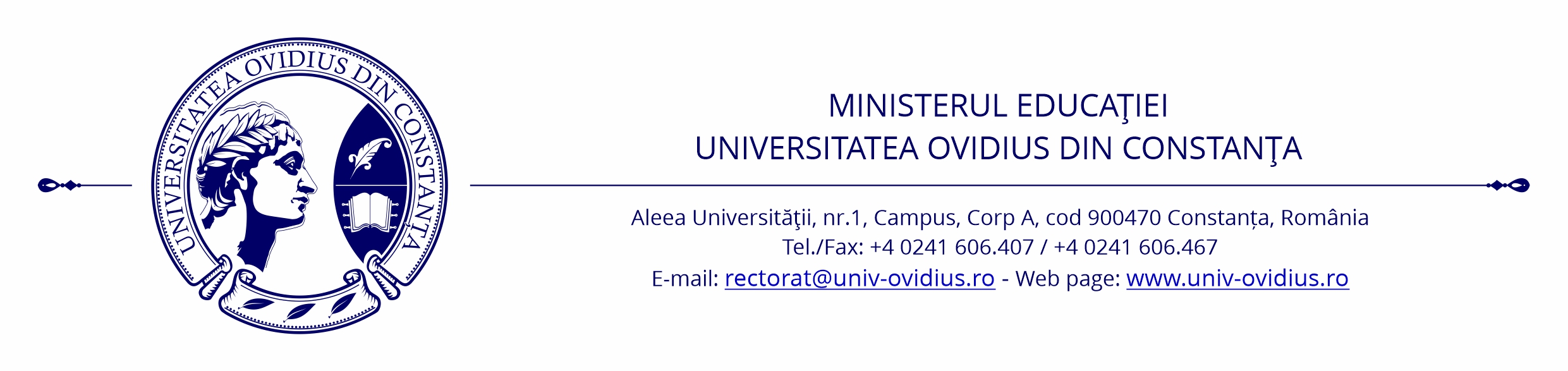 FACULTATEA/DPPD ________________________________________________________Departamentul ___________________________________________________________POSTURI DIDACTICE VACANTE SCOASE LA CONCURSDecan/Director DPPD,Poziţia în statul de funcţiiFuncţia didacticăDisciplinele postului